                           		   บันทึกข้อความส่วนราชการ   วิทยาลัยเทคนิคเลยที่					  	 วันที่…………………………………………เรื่อง	ขอส่งรายงานการประเมินตนเอง SSR ประจำปีงบประมาณ  2561เรียน	ผู้อำนวยการวิทยาลัยเทคนิคเลย	ด้วยข้าพเจ้า................................................................................ครูแผนกวิชา............................................ได้จัดทำรายงานการประเมินตนเอง SSR ประจำปีงบประมาณ  2561  เพื่อใช้เป็นเครื่องมือในการพัฒนาการจัดการเรียนการสอนให้มีคุณภาพและใช้เป็นข้อมูลในการพัฒนาการจัดการเรียนการสอนในแต่ละปีการศึกษา         ในการนี้ข้าพเจ้าได้จัดทำรายงานการประเมินตนเอง เป็นที่เรียบร้อย จึงขออนุญาตจัดส่งรายงาน   การประเมินตนเอง SSR เพื่อให้งานประกันคุณภาพฯ ตรวจและดำเนินการนำลงสู่การปฏิบัติต่อไปจึงเรียนมาเพื่อทราบและโปรดพิจารณา       ลงชื่อ   (.........................................................)       ครูประจำแผนก.........................................     ลงชื่อ					                  ลงชื่อ           (.........................................................)			    (.........................................................)     งานประกันฯแผนก.............................			      หัวหน้าแผนกวิชา........................................     ลงชื่อ					                ลงชื่อ           (นายเชาวลิตร  ราชแก้ว)				                 ( นายกุล   อักษรนู )          หัวหน้างานประกันคุณภาพฯ			           รองผู้อำนวยการฝ่ายแผนงานฯลงชื่อ                                                         ( นายสงัด   ยศเฮือง )ผู้อำนวยการวิทยาลัยเทคนิคเลยแจ้งให้ทราบจากงานประกันคุณภาพการศึกษา ตัวบ่งชี้รายบุคคลร้อยละของผู้เรียนที่มีผลสัมฤทธิ์ทางการเรียนเฉลี่ยสะสม 2.00 ขึ้นไป1.8 ร้อยละของผู้สำเร็จการศึกษาที่ได้งานทำ หรือประกอบอาชีพอิสระ หรือศึกษาต่อภายใน 1 ปี         (เฉพาะครูที่ปรึกษา ปวช.3, ปวส.2  ปีการศึกษา  2560)2.2 ระดับคุณภาพในการจัดทำแผนการจัดการเรียนรู้รายวิชา2.3 ระดับคุณภาพในการจัดการเรียนการสอนรายวิชา2.4 ระดับคุณภาพในการวัดและประเมินผลการจัดการเรียนการสอนรายวิชา3.7 ระดับคุณภาพในการจัดระบบดูแลผู้เรียน3.10 ระดับคุณภาพในการพัฒนาครูและบุคลากรทางการศึกษา5.1 ระดับคุณภาพในการบริหารจัดการโครงการ สิ่งประดิษฐ์ งานสร้างสรรค์ หรืองานวิจัยของผู้เรียน (เฉพาะครูที่สอนวิชาโครงงาน)5.2 ระดับคุณภาพในการบริหารจัดการนวัตกรรม สิ่งประดิษฐ์ งานสร้างสรรค์ หรืองานวิจัยครู         (วิจัยครูภาคเรียนละ  1  เล่ม  รวมวิจัย  2  เล่ม)8.2 ระดับคุณภาพในการใช้และพัฒนาหลักสูตรฐานสมรรถนะรายวิชาที่สอดคล้องกับความต้องการของชุมชน สถานประกอบการ 8.3 ระดับคุณภาพในการจัดทำแผนการจัดการเรียนรู้รายวิชา 8.4 ระดับคุณภาพในการฝึกอบรมหลักสูตรวิชาชีพระยะสั้น 8.8 ร้อยละของผู้สำเร็จการฝึกอบรมหลักสูตรวิชาชีพระยะสั้นที่มีผลการฝึกอบรม 2.00 ขึ้นไป 8.9 ร้อยละของผู้สำเร็จการฝึกอบรมตามหลักสูตรเทียบกับแรกเข้า 8.10 ระดับความพึงพอใจของผู้สำเร็จการฝึกอบรมที่มีต่อการนำความรู้ความสามารถไปใช้ประโยชน์          (8.2-8.10 เฉพาะครูที่สอนระยะสั้น)ตัวบ่งชี้ของแผนกร้อยละของผู้เรียนที่มีผลสัมฤทธิ์ทางการเรียนเฉลี่ยสะสม 2.00 ขั้นไป1.3 ร้อยละของผู้เรียนที่ผ่านเกณฑ์การประเมินมาตรฐานวิชาชีพ1.6 ร้อยละของผู้เรียนที่ผ่านเกณฑ์การทดสอบมาตรฐานอาชีพของสถาบันคุณวุฒิวิชาชีพหรือหน่วยงานที่คณะกรรมการประกันคุณภาพ      ภายในการอาชีวศึกษารับรอง (ยกเว้นแผนกวิชาสามัญฯ, แผนกเทคนิคพื้นฐาน)2.2 ระดับคุณภาพในการจัดทำแผนการจัดการเรียนรู้รายวิชา2.3 ระดับคุณภาพในการจัดการเรียนการสอนรายวิชา2.4 ระดับคุณภาพในการวัดและประเมินผลการจัดการเรียนการสอนรายวิชา3.7 ระดับคุณภาพในการจัดระบบดูแลผู้เรียน3.8 ระดับคุณภาพในการพัฒนาและดูแลสภาพแวดล้อมและภูมิทัศน์ของสถานศึกษาและการใช้อาคารสถานที่ ห้องเรียน ห้องปฏิบัติการ         โรงฝึกงาน ศูนย์วิทยบริการ5.1 ระดับคุณภาพในการบริหารจัดการโครงการ สิ่งประดิษฐ์งานสร้างสรรค์หรืองานวิจัยของผู้เรียน5.2 ระดับคุณภาพในการบริหารจัดการนวัตกรรม สิ่งประดิษฐ์ งานสร้างสรรค์หรืองาน วิจัยของครู8.2 ระดับคุณภาพในการใช้และพัฒนาหลักสูตรฐานสมรรถนะรายวิชาที่สอดคล้องกับความต้องการของชุมชน สถานประกอบการ 8.3 ระดับคุณภาพในการจัดทำแผนการจัดการเรียนรู้รายวิชา 8.4 ระดับคุณภาพในการฝึกอบรมหลักสูตรวิชาชีพระยะสั้น 8.8 ร้อยละของผู้สำเร็จการฝึกอบรมหลักสูตรวิชาชีพระยะสั้นที่มีผลการฝึกอบรม 2.00 ขึ้นไป 8.9 ร้อยละของผู้สำเร็จการฝึกอบรมตามหลักสูตรเทียบกับแรกเข้า 8.10 ระดับความพึงพอใจของผู้สำเร็จการฝึกอบรมที่มีต่อการนำความรู้ความสามารถไปใช้ประโยชน์                      ( 8.2 - 8.10 เฉพาะแผนกที่เปิดสอนระยะสั้น )กำหนดส่ง  SSR  รายบุคคล และ SAR แผนก ประจำปีการศึกษา 2561          ภายในวันศุกร์ ที่  29  มีนาคม  2561  ณ ฝ่ายวิชาการ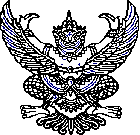 